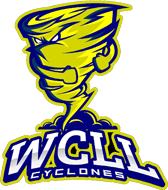 WINDSOR CENTRAL LITTLE LEAGUEJOHN KASCHAK  T-BALL /MINOR/MAJOR FRIENDSHIP TOURNAMENT 20243 Game Guarantee for All Teams
Entry Fee: $475.00 TeamJune 28th – June 30, 2024Please make cheques payable to:  WINDSOR CENTRAL LITTLE LEAGUE         Mail to : Windsor Central Little League3070 DowningWindsor OntN8T 2P3Signed Roster due prior to/upon arrival.Games will be played at Optimist Park, Windsor, Ontario. Minimum 10 players /
Maximum 15 players per rosterFOR MORE INFORMATION PLEASE VISIT OUR WEBSITEwww.wcll.caor email blockwood1967@gmail.comPlease fill in all team information and email forms to blockwood1967@gmail.comWINDSOR CENTRAL LITTLE LEAGUE TOURNAMENT ENTRY FORM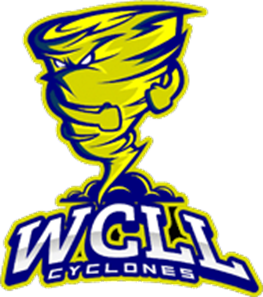 TEAM NAME:          CLASSIFICATION (A OR B): TEAM MANAGER:EMAIL: PHONE NUMBER:Submit forms to:  blockwood1967@gmail.comWINDSOR CENTRAL LITTLE LEAGUE TOURNAMENT ROSTER FORMPLAYER #PLAYERS NAMEBIRTH DATEMANAGERCOACHCOACHCOACH